ЗАДАНИЯ ДЛЯ 11 класса на 28.04Обществознание Параграф 26. «Семейное право». Читать, отвечать на вопросы. Ознакомиться с документом на стр.265 и выполнить задание к нему, стр.266. (письменно). Ответ отправить на почту или в Скайп до 01.05.МатематикаСкайпХимия Тема «Высокомолекулярные соединения»1.Запишите тему урока в тетради.2.Посмотрите видео по ссылке https://www.youtube.com/watch?time_continue=439&v=6dzNskDniE8&feature=emb_logo3. Ответьте письменно на вопросы, используя материал учебника.определение «полимер», «мономер», «степень полимеризации», «структурное звено».классификация полимеров.методы синтеза полимеров.структура и химические свойства полимеров.методы синтеза полимеров (реакция полимеризации и поликонденсации).Выполненные задания отправьте на электронную почту учителю на проверкуАдрес почты: everest.distant@yandex.ru	___________________________________________________________________________ИсторияВнешняя политика России в первой половине XIX века. 
Отечественная война 1812 года.	
Ссылки на интернет-ресурсы:
Спицын Е.Ю. Внешняя политика Российской империи 1801 - 1813 гг.https://www.youtube.com/watch?v=3Ls77Gm6bRA&list=PL2zbO1Ks2ovxT_VJS6xNWc7Ewaqv5efXf&index=44 Спицын Е.Ю. Отечественная война 1812 года: известная и неизвестная.https://www.youtube.com/watch?v=tnFHxdcRa_Y&list=PL2zbO1Ks2ovxT_VJS6xNWc7Ewaqv5efXf&index=45 Спицын Е.Ю. Внешняя политика России в эпоху Николая I.https://www.youtube.com/watch?v=Q11A9_peWCU&list=PL2zbO1Ks2ovxT_VJS6xNWc7Ewaqv5efXf&index=49Просмотреть интернет-уроки.Прочитать учебник:Спицын Е.Ю. Полный курс истории России для учителей, преподавателей и студентов. Книга 2 Российская империя XVIII – начала XX века, Стр. 136-151, 173-187.Письменно (не более 4 тетрадных страниц, либо 2 листов формата А4 в Word, шрифт Times New Roman – 14 pt) ответить на вопросы:- Бердюгин: Итоги Бородинского сражения, его влияние на ход военной кампании против Наполеона.- Трофимов: Причины и последствия Кавказской войны 1817-1864- Мамин: Итоги Венского Конгресса.ЛитератураПроектФизкультура. Сделайте разминку перед выполнением упражнений. Разминка по ссылке: https://www.youtube.com/watch?v=SjJs4VhvMy0Выполните упражнения максимальное количество раз на время:1. Отжимание. 30 секунд.2. Пресс. 30 секунд.3. Приседания. 30 секунд.4. «Планка». 30 секунд.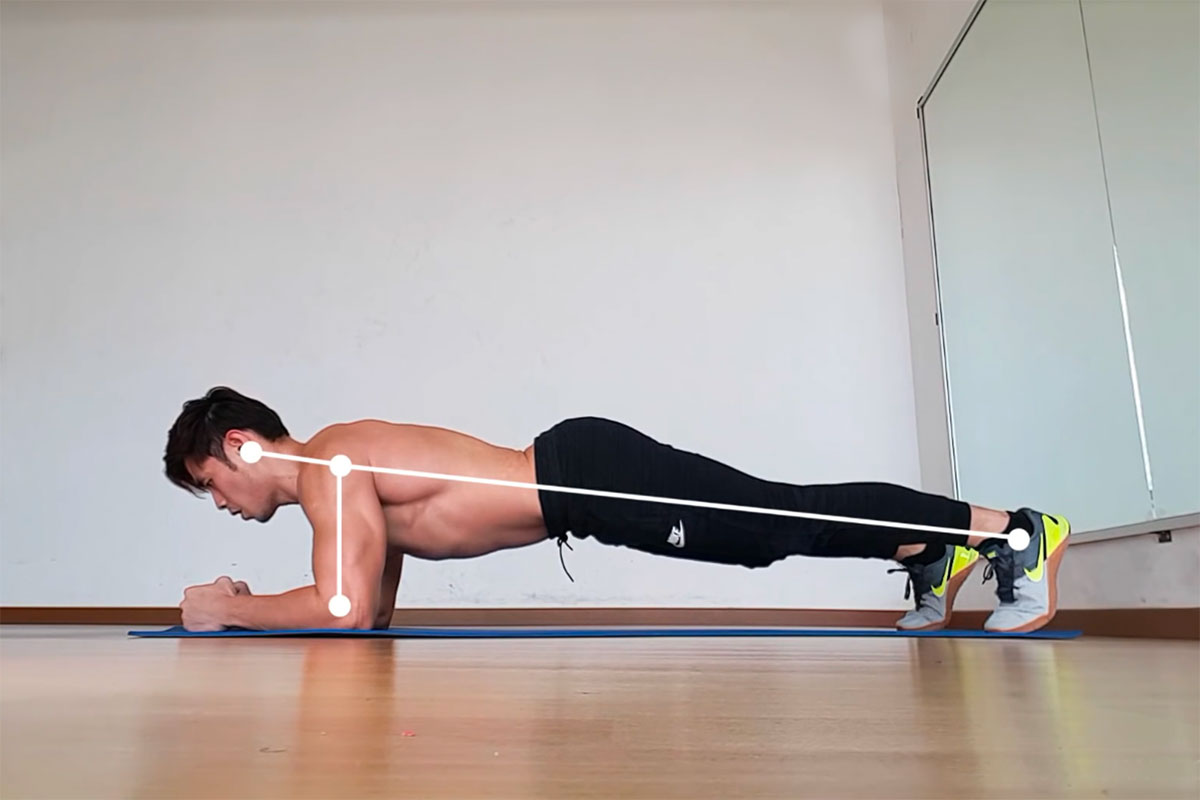 Полученные результаты отправьте по почте. Снимите видео / фото выполнения упражнений.ОБЖТема урока: РВСН. ВДВ. Состав, предназначение.        На сайте https://videouroki.net/et/pupil/Посмотреть видео-урок «Ракетные войска стратегического назначения (РВСН) и космические войска, их состав и предназначение, вооружение и военная техника» (2 мин 29с).Посмотреть видео-урок «Военно-воздушные силы (ВВС) и воздушно-десантные войска (ВДВ), их состав и предназначение, вооружение и военная техника» (12 мин 11с).Выполнить тест «Военно-воздушные силы и воздушно-десантные войска. РВСН и войска космической обороны».Примечание. Вход на сайт по индивидуальному логину и паролю. Выслан каждому.  